Katecheza                     14. 05. 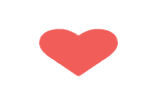 Temat; Zmartwychwstanie Pana Jezusa według Ewangelii św. Mt, Mk i J. Witam serdecznie uczniów kl. V a.Słowo Boże, będzie dzisiaj modlitwą podczas twórczej pracy. Proszę obejrzeć 16 obrazów nawiązujących do Zmartwychwstania Pana Jezusa. http://www.freebibleimages.org/illustrations/yo-resurrection/Do każdego obrazu podana jest sigla biblijna.  
 Przeczytaj tekst Ewangelii do poszczególnych obrazków.  Napisz po jednym wniosku do każdego obrazu, lub jaka refleksja nasuwa mi się po przeczytaniu tekstu biblijnego i obejrzeniu ilustracji do tekstu. 
Jeżeli zabraknie własnego pomysłu, to wybierz najważniejsze zdanie z tekstu bliblijnego. Macie super pomysły, mam nadzieję, że wasze zdania będą ciekawe. Mt 27, 57 - 61  Mt 27, 62- 66Mt 28, 2-4Mk 16, 1- 4Mk 16, 5-7Mt 28, 11 – 14J  20, 19 – 25J  20, 26 – 29J  21, 1- 3J  21, 3J  21, 4- 6J  21, 6 - 11J  21, 6- 7J  21, 9 – 14J  21, 15 – 18Mt 28, 18 -19
 Odpowiedzi proszę przesłać do sprawdzenia. 
Życzę twórczej pracy i do miłego usłyszenia. 

KatechezaTemat; Maj – miesiącem Matki Bożej.Rozpocznij spotkanie z Maryją modlitwą; „Zdrowaś Maryjo”.
Zastanów się; Jakie znasz modlitwy, w których zwracamy się do Matki Bożej? W których tajemnicach różańca św. jest mowa o Matce Bożej?Na dzisiejszej katechezie poznacie historię Nabożeństwa Majowego.       Na podstawie filmiku, proszę odpowiedzieć na poniższe pytania. https://view.genial.ly/5ea1c71642b8b70da8168312/presentation-maj-miesiacem-matki-bozejKto był pierwszym orędownikiem i apostołem nabożeństwa ku czci Matki Bożej oraz obrońcą Boskiego Macierzyństwa Maryi?Jakie zasługi na przełomie XIII I XIV w., odniósł król hiszpański Alfons X,
 w oddawaniu czci Matce Bożej? Jak nazywa się kolejny propagator nabożeństwa majowego, przyjaciel mistyków, który sam kwiatami ozdabiał ołtarz i na głowę Maryi wkładał koronę z róż?W jakich państwach już w XV w. praktykowano nabożeństwo majowe?Jaką rolę dla rozwoju nabożeństwa odegrali dwaj jezuici: o. Ansolani oraz o. Hannibal Dionisi?Który papież przyczynił się do rozkwitu kultu maryjnego przez wydanie VII bulli, w której ustanowił odpust zupełny, za takie praktyki religijne? Co jest głównym punktem nabożeństwa majowego?Kto zatwierdził litanię loretańską i gdzie?Kiedy i gdzie odbyło się publicznie pierwsze nabożeństwo majowe w Polsce?Od czego pochodzi nazwa litanii „loretańskiej”?Jaki bezcenny zabytek znajduje się w Sanktuarium Maryjnym w Loretto?Napisz, w których tajemnicach różańcowych jest mowa o Matce Bożej.Napisz, o której godz. nasza parafia transmituje Nabożeństwo Majowe?
Pytania można skopiować i wkleić do zeszytu. Odpowiedzi proszę przesłać od sprawdzenia. Zachęcam do udziału w Nabożeństwie Majowym. 